МИНИСТЕРСТВО ЗДРАВООХРАНЕНИЯ АСТРАХАНСКОЙ ОБЛАСТИРАСПОРЯЖЕНИЕот 23 мая 2022 г. N 407рО СОВЕРШЕНСТВОВАНИИ ОРГАНИЗАЦИИ МЕДИЦИНСКОЙ ПОМОЩИНАСЕЛЕНИЮ АСТРАХАНСКОЙ ОБЛАСТИ ПРИ ЗАБОЛЕВАНИИ,ВЫЗЫВАЕМОМ ВИРУСОМ ИММУНОДЕФИЦИТА ЧЕЛОВЕКА (ВИЧ-ИНФЕКЦИИ)В соответствии с Федеральным законом от 30.03.1995 N 38-ФЗ "О предупреждении распространения в Российской Федерации заболевания, вызываемого вирусом иммунодефицита человека", Приказами Министерства здравоохранения Российской Федерации от 08.11.2012 N 689н "Об утверждении порядка оказания медицинской помощи взрослому населению при заболевании, вызываемом вирусом иммунодефицита человека (ВИЧ-инфекции)", от 19.12.2003 N 606 "Об утверждении Инструкции по профилактике передачи ВИЧ-инфекции от матери ребенку и образца информированного согласия на проведение химиопрофилактики ВИЧ", от 16.09.2003 N 442 "Об утверждении учетных форм для регистрации детей, рожденных ВИЧ-инфицированными матерями", Постановлением Главного государственного санитарного врача Российской Федерации от 28.12.2021 N 4 "Об утверждении санитарных правил и норм СанПиН 3.3686-21 "Санитарно-эпидемиологические требования по профилактике инфекционных болезней", в целях реализации Постановления Правительства Астраханской области от 26.04.2021 N 138-П "О региональной программе "Противодействие распространению ВИЧ-инфекции в Астраханской области на период до 2030 года", повышения качества и доступности оказания медицинской помощи при ВИЧ-инфекции, снижения заболеваемости и смертности от ВИЧ/СПИДа на территории Астраханской области:1. Утвердить прилагаемые:- схему маршрутизации пациентов с подозрением на ВИЧ-инфекцию и лиц с установленным диагнозом ВИЧ-инфекции;- алгоритм оказания медицинской помощи населению на территории Астраханской области больным ВИЧ-инфекцией;- алгоритм проведения химиопрофилактики перинатальной передачи ВИЧ-инфекции от матери ребенку, диспансерного наблюдения детей с перинатальным контактом по ВИЧ-инфекции и больных ВИЧ-инфекцией.2. Главным врачам медицинских организаций, подведомственных министерству здравоохранения Астраханской области:- усилить контроль за реализацией Приказа Министерства здравоохранения Российской Федерации от 08.11.2012 N 689н "Об утверждении порядка оказания медицинской помощи взрослому населению при заболевании, вызываемом вирусом иммунодефицита человека (ВИЧ-инфекции)" (далее - Порядок) с соблюдением алгоритма оказания медицинской помощи населению на территории Астраханской области больным ВИЧ-инфекцией и схемы маршрутизации пациентов с подозрением на ВИЧ-инфекцию и лиц с установленным диагнозом ВИЧ-инфекции, утвержденными настоящим Распоряжением;- обеспечить проведение химиопрофилактики перинатальной передачи ВИЧ-инфекции от матери ребенку в соответствии с Приказом Министерства здравоохранения Российской Федерации от 19.12.2003 N 606 "Об утверждении Инструкции по профилактике передачи ВИЧ-инфекции от матери ребенку и образца информированного согласия на проведение химиопрофилактики ВИЧ" (далее - приказ от 19.12.2003 N 606) и актуальными версиями клинических рекомендаций "ВИЧ-инфекция у взрослых" и "ВИЧ-инфекция у детей", утвержденных в установленном законодательством Российской Федерации порядке, с учетом алгоритма проведения химиопрофилактики перинатальной передачи ВИЧ-инфекции от матери ребенку, диспансерного наблюдения детей с перинатальным контактом по ВИЧ-инфекции и больных ВИЧ-инфекцией, утвержденного настоящим Распоряжением;- обеспечить направление на лабораторное обследование на ВИЧ-инфекцию контингентов, подлежащих обязательному медицинскому освидетельствованию на ВИЧ-инфекцию, и рекомендуемых для добровольного обследования на ВИЧ-инфекцию указанных в приложении N 13 к Санитарным правилам и нормам СанПин 3.3686-21 "Санитарно-эпидемиологические требования по профилактике инфекционных болезней", утвержденных Постановлением Главного государственного санитарного врача Российской Федерации от 28.01.2021 N 4.3. Главным врачам медицинских организаций, подведомственных министерству здравоохранения Астраханской области, оказывающих первичную медико-санитарную помощь:- назначить лиц, ответственных за организацию работы по диспансерному наблюдению больных ВИЧ-инфекцией, за организацию информирования населения в возрасте от 18 до 49 лет по вопросам ВИЧ-инфекции. Приказ главного врача медицинской организации, подведомственной министерству здравоохранения Астраханской области, о назначении ответственного лица, предоставить в государственное бюджетное учреждение здравоохранения Астраханской области "Областной центр профилактики и борьбы со СПИД" (далее - ГБУЗ АО "ОЦ ПБ СПИД") в срок до 01.07.2022;- обеспечить диспансерное наблюдение взрослого населения с установленным диагнозом ВИЧ-инфекции совместно со специалистами ГБУЗ АО "ОЦ ПБ СПИД" в соответствии с Порядком и актуальной версией клинических рекомендаций "ВИЧ-инфекция у взрослых";- обеспечить диспансерное наблюдение за детьми с установленным диагнозом ВИЧ-инфекции и детьми с перинатальным контактом по ВИЧ-инфекции совместно со специалистами ГБУЗ АО "ОЦ ПБ СПИД" в соответствии с приказом от 19.12.2003 N 606 и актуальной версией клинических рекомендаций "ВИЧ-инфекция детей".4. Главному врачу ГБУЗ АО "ОЦ ПБ СПИД" обеспечить:- консультативную и методическую помощь медицинским организациям Астраханской области по вопросам организации оказания медицинской помощи ВИЧ-инфицированным в Астраханской области;- реализацию информационно-коммуникационной кампании по вопросам профилактики ВИЧ-инфекции и ассоциированных с ВИЧ-инфекцией заболеваний на основе межведомственного взаимодействия, в том числе с привлечением социально ориентированных некоммерческих организаций, волонтеров совместно с медицинскими организациями Астраханской области;- диспансерное наблюдение больных ВИЧ-инфекцией совместно с медицинскими организациями, оказывающими первичную медико-санитарную помощь;- повышение эффективности мероприятий по формированию приверженности к антиретровирусной терапии больных ВИЧ-инфекцией;- ежегодное проведение с врачами, ответственными за организацию работы по диспансерному наблюдению больных ВИЧ-инфекцией, семинаров по актуальным вопросам ВИЧ/СПИД.5. Рекомендовать руководителям федеральных, ведомственных и негосударственных медицинских организаций руководствоваться пунктами 2, 3 настоящего Распоряжения.6. Государственному бюджетному учреждению здравоохранения Астраханской области "Медицинский информационно-аналитический центр" разместить настоящее Распоряжение на официальном сайте министерства здравоохранения Астраханской области в течение трех дней со дня его подписания.7. Распоряжение вступает в силу со дня его подписания.Министр здравоохраненияАстраханской областиА.В.БУРКИНУтвержденаРаспоряжениемминистерства здравоохраненияАстраханской областиот 23 мая 2022 г. N 407рСХЕМА МАРШРУТИЗАЦИИ ПАЦИЕНТОВ С ПОДОЗРЕНИЕМ НА ВИЧ-ИНФЕКЦИЮИ ЛИЦ С УСТАНОВЛЕННЫМ ДИАГНОЗОМ ВИЧ-ИНФЕКЦИЯ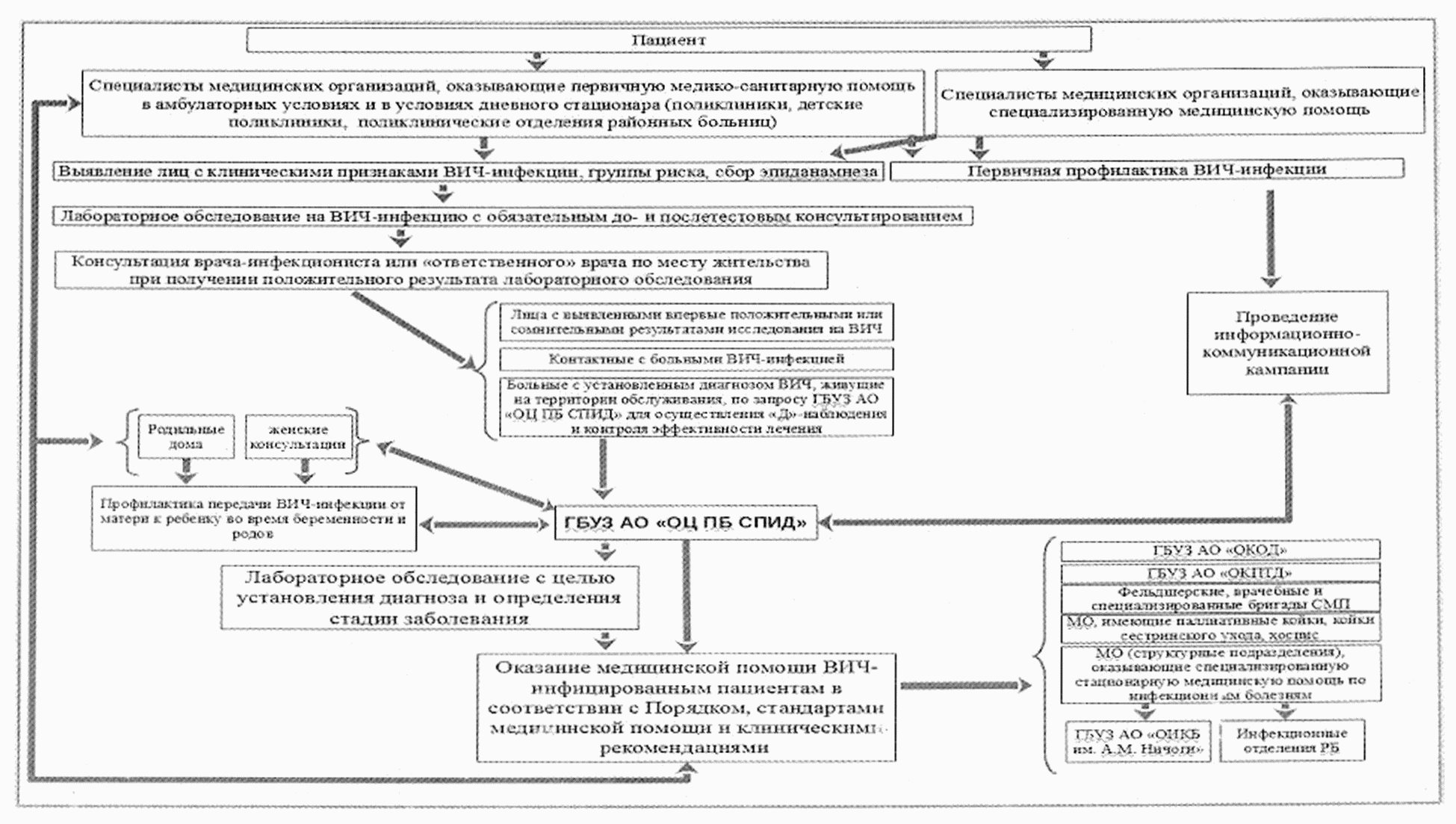 УтвержденРаспоряжениемминистерства здравоохраненияАстраханской областиот 23 мая 2022 г. N 407рАЛГОРИТМ ОКАЗАНИЯ МЕДИЦИНСКОЙ ПОМОЩИ НАСЕЛЕНИЮНА ТЕРРИТОРИИ АСТРАХАНСКОЙ ОБЛАСТИ БОЛЬНЫМ ВИЧ-ИНФЕКЦИЕЙ1. Взрослому и детскому населению с установленным диагнозом "ВИЧ-инфекция" первичная медико-санитарная помощь оказывается врачами-терапевтами, врачами-терапевтами участковыми, врачами общей практики (семейными врачами), врачами-педиатрами, врачами-педиатрами участковыми, врачами-инфекционистами, а также врачами-специалистами иных специальностей и медицинскими работниками со средним медицинским образованием в амбулаторных условиях и в условиях дневного стационара в медицинских организациях, оказывающих первичную медико-санитарную помощь (поликлиники, детские поликлиники, поликлинические отделения районных больниц).2. Специалисты медицинских организаций, оказывающих первичную медико-санитарную помощь:2.1. Обеспечивают первичную профилактику ВИЧ-инфекции среди обслуживаемого населения, а также назначают лабораторное обследование на ВИЧ-инфекцию с обязательным до- и послетестовым консультированием подлежащим контингентам;2.2. Направляют в государственное бюджетное учреждение здравоохранения Астраханской области "Областной центр профилактики и борьбы со СПИД" (далее - ГБУЗ АО "ОЦ ПБ СПИД") для постановки на диспансерный учет:- лиц с выявленными впервые положительными или сомнительными результатами исследования на ВИЧ в референс-лаборатории методом ИФА (иммуноферментный анализ) и ИБ (иммуноблоте);- контактных с больными ВИЧ-инфекцией лиц (половые партнеры, партнеры по внутривенному употреблению наркотиков и другие);- больных с установленным диагнозом ВИЧ-инфекция, живущих на территории обслуживания, по запросу ГБУЗ АО "ОЦ ПБ СПИД", для осуществления диспансерного наблюдения и контроля эффективности лечения;- реализуют совместно с ГБУЗ АО "ОЦ ПБ СПИД" информационно-коммуникационную кампанию по вопросам профилактики ВИЧ-инфекции и ассоциированных с ней заболеваний на основе межведомственного взаимодействия, в том числе с привлечением социально ориентированных некоммерческих организаций, волонтеров.3. Диспансерное наблюдения взрослых и детей, больных ВИЧ-инфекцией, осуществляется специалистами ГБУЗ АО "ОЦ ПБ СПИД" совместно с врачом-инфекционистом кабинета инфекционных заболеваний медицинской организации, оказывающей первичную медико-санитарную помощь, в случае его отсутствия - с врачом-терапевтом участковым или врачом-педиатром участковым.4. Стационарная медицинская помощь взрослому и детскому населению больных ВИЧ-инфекцией по основному заболеванию оказывается врачами-инфекционистами в условиях государственного бюджетного учреждения здравоохранения Астраханской области "Областная инфекционная клиническая больница им. А.М. Ничоги", в случае невозможности доставить больного в ГБУЗ АО "Областная инфекционная клиническая больница им. А.М. Ничоги" - в инфекционных отделениях районных больниц.5. При необходимости лечения больного с ВИЧ-инфекцией в условиях стационара, в связи с сопутствующей патологией, госпитализация его осуществляется в профильные отделения медицинских организаций в соответствии с установленной маршрутизацией по профилю заболевания, лечение проводится на основе взаимодействия врачей-специалистов с врачом-инфекционистом ГБУЗ АО "ОЦ ПБ СПИД".6. При наличии у больного медицинских показаний к оказанию высокотехнологичной медицинской помощи направление в медицинскую организацию, оказывающую высокотехнологичную медицинскую помощь, осуществляется в соответствии с Приказом Минздрава России от 02.10.2019 N 824н "Об утверждении Порядка организации оказания высокотехнологичной медицинской помощи с применением единой государственной информационной системы в сфере здравоохранения".7. При выявлении (подозрении) у больного с ВИЧ-инфекцией туберкулеза для решения вопроса о госпитализации пациент направляется в амбулаторные отделения государственного бюджетного учреждения здравоохранения Астраханской области "Областной противотуберкулезный диспансер".8. Паллиативная помощь больным ВИЧ-инфекцией осуществляется в отделениях и палатах паллиативной помощи больным ВИЧ-инфекцией ГБУЗ АО "Областная инфекционная клиническая больница им. А.М. Ничоги".УтвержденРаспоряжениемминистерства здравоохраненияАстраханской областиот 23 мая 2022 г. N 407рАЛГОРИТМ ПРОВЕДЕНИЯ ХИМИОПРОФИЛАКТИКИПЕРИНАТАЛЬНОЙ ПЕРЕДАЧИ ВИЧ-ИНФЕКЦИИ ОТ МАТЕРИ РЕБЕНКУ,ДИСПАНСЕРНОГО НАБЛЮДЕНИЯ ДЕТЕЙ С ПЕРИНАТАЛЬНЫМ КОНТАКТОМПО ВИЧ-ИНФЕКЦИИ И БОЛЬНЫХ ВИЧ-ИНФЕКЦИЕЙ1. Оказание медицинской помощи женщинам с ВИЧ-инфекцией в период беременности, родов и в послеродовом периоде осуществляется в соответствии с Приказом Министерства здравоохранения Российской Федерации от 20.10.2020 N 1130н "Об утверждении Порядка оказания медицинской помощи по профилю "акушерство и гинекология".2. На амбулаторном этапе врач-акушер-гинеколог женской консультации при выявлении у беременной женщины ВИЧ-инфекции направляет ее в государственное бюджетное учреждение здравоохранения Астраханской области "Областной центр профилактики и борьбы со СПИД" (далее - ГБУЗ АО "ОЦ ПБ СПИД") для постановки на диспансерный учет и назначения перинатальной химиопрофилактики (антиретровирусной терапии).3. Врач акушер-гинеколог женской консультации размещает в медицинской карте пациента (электронной карте медицинской системы) информацию о течении беременности, сопутствующих заболеваниях, осложнениях беременности, результатах лабораторных исследований для корректировки схем антиретровирусной профилактики передачи ВИЧ от матери ребенку и (или) АРВТ и запрашивает из ГБУЗ АО "ОЦ ПБ СПИД" информацию об особенностях течения ВИЧ-инфекции у беременной женщины, режиме приема антиретровирусных препаратов, согласовывает необходимые методы диагностики лечения с учетом состояния здоровья женщины и течения беременности.Химиопрофилактика перинатальной передачи ВИЧ-инфекции проводится в соответствии с Приказом Министерства здравоохранения Российской Федерации от 19.12.2003 N 606 "Об утверждении инструкции по профилактике передачи ВИЧ-инфекции от матери к ребенку и образца информированного согласия на проведение антиретровирусной профилактики ВИЧ" и актуальной версией клинических рекомендаций "ВИЧ-инфекция у взрослых" и "ВИЧ-инфекция у детей", утвержденных законодательством Российской Федерации в установленном порядке.При отказе от антиретровирусных препаратов на приеме врач-акушер-гинеколог женской консультации информирует ГБУЗ АО "ОЦ ПБ СПИД" для принятия соответствующих мер.4. Наблюдение беременной женщины с установленным диагнозом ВИЧ-инфекции осуществляется совместно врачом-инфекционистом, врачом-акушером-гинекологом ГБУЗ АО "ОЦ ПБ СПИД" и врачом-акушером-гинекологом женской консультации.5. Окончательное решение о способе родоразрешения женщины с ВИЧ-инфекцией принимается лечащим врачом-акушером-гинекологом, на основе клинических рекомендаций, с учетом состояния матери и плода, сопоставляя в конкретной ситуации пользу от снижения риска заражения ребенка при проведении операции кесарева сечения с вероятностью возникновения послеоперационных осложнений и особенностей течения ВИЧ-инфекции.Медицинская организация, в которой произошли роды, предоставляет в ГБУЗ АО "ОЦ ПБ СПИД" извещения о родах у ВИЧ-инфицированных женщин и о ребенке, родившемся от ВИЧ-инфицированной матери, в соответствии с Приказом Минздрава России от 16.09.2003 N 442 "Об утверждении учетных форм для регистрации детей, рожденных ВИЧ-инфицированными матерями" в течение 10 календарных дней с момента рождения ребенка.В акушерском стационаре проводится консультирование женщин с ВИЧ-инфекцией по вопросу отказа от грудного вскармливания, при согласии женщины принимаются меры к прекращению лактации. В исключительных случаях, если женщина, несмотря на многократно проводимое консультирование, приняла осознанное решение о грудном вскармливании, рекомендуется провести консультирование по безопасному грудному вскармливанию и его ранней отмене. При желании женщины сохранить грудное вскармливание ребенка рекомендуется продолжить прием антиретровирусной терапии матери на весь период сохраняющегося риска передачи ВИЧ от матери ребенку. При наличии грудного вскармливания рекомендуется применение антиретровирусных препаратов у ребенка.6. Диспансерное наблюдение за детьми с перинатальным контактом по ВИЧ-инфекции осуществляет врач-педиатр детской поликлиники совместно с врачом-педиатром ГБУЗ АО "ОЦ ПБ СПИД".Врач-педиатр ГБУЗ АО "ОЦ ПБ СПИД":- устанавливает и снимает диагноз ВИЧ-инфекции на основании проведенных диагностических исследований;- осуществляет диспансерное наблюдение на основе стандартов медицинской помощи и актуальной версии клинических рекомендаций "ВИЧ-инфекция у детей";- ведет мониторинг состояния здоровья детей с перинатальным контактом по ВИЧ-инфекции;- передает информацию с рекомендациями по лечению и наблюдению в медицинскую организацию, оказывающую первично-медико-санитарную помощь ребенку.Врач-педиатр медицинской организации, оказывающей первично-медико-санитарную помощь:- осуществляет наблюдение ребенка с еженедельным контролем за приемом химиопрепаратов (профилактики), проводит пересчет дозы препаратов с учетом прибавки веса ребенка, выявляет факторы нарушения режима приема препаратов с анализом причин нарушений, проводит консультирование матери по поддержанию приверженности режиму профилактики;- организует осмотр врачами специалистами и проведение инструментальных методов обследования в соответствии с Приказом Министерства здравоохранения Российской Федерации от 10.08.2017 N 514н "О Порядке проведения профилактических медицинских осмотров несовершеннолетних" и Приказом Министерства здравоохранения и социального развития Российской Федерации от 30.05.2005 N 375 "Об утверждении стандарта профилактики передачи ВИЧ-инфекции от матери к ребенку";- планирует и контролирует вакцинацию ребенка в рамках национального календаря профилактических прививок и календаря профилактических прививок по эпидемическим показаниям, утвержденных Приказом Министерства здравоохранения Российской Федерации от 06.12.2021 N 1122н "Об утверждении национального календаря профилактических прививок, календаря профилактических прививок по эпидемическим показаниям и порядка проведения профилактических прививок" с учетом ограничений, обусловленных перинатальным контактом по ВИЧ-инфекции, с обязательной консультацией врача аллерголога-иммунолога;- контролирует своевременность обследования на ВИЧ-инфекцию в первом полугодии жизни, направляет на консультацию к врачу-педиатру ГБУЗ АО "ОЦ ПБ СПИД" на плановое обследование в возрасте 4 - 6 недель жизни и в соответствии с рекомендациями специалистов ГБУЗ АО "ОЦ ПБ СПИД";- предоставляет информацию педиатру ГБУЗ АО "ОЦ ПБ СПИД" о состоянии здоровья ребенка, его физическом развитии и приеме лекарственных препаратов.7. Диспансерное наблюдение ВИЧ-инфицированных детей осуществляется врачом-педиатром ГБУЗ АО "ОЦ ПБ СПИД" совместно с врачом-педиатром медицинской организации, оказывающей первичную медико-санитарную помощь в соответствии с Приказом Министерства здравоохранения и социального развития Российской Федерации от 16.04.2012 N 366н "Об утверждении порядка оказания педиатрической помощи", Приказом Министерства здравоохранения Российской Федерации от 10.08.2017 N 514н "О Порядке проведения профилактических медицинских осмотров несовершеннолетних", актуальной версией клинических рекомендаций "ВИЧ-инфекция у детей".Консультация врача-педиатра ГБУЗ АО "ОЦ ПБ СПИД" ВИЧ-инфицированных детей проводится не реже 1 раза в 6 месяцев, при проведении антиретровирусной терапии - не реже 1 раза в 3 месяца.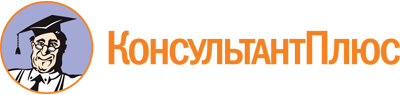 Распоряжение минздрава Астраханской области от 23.05.2022 N 407р
"О совершенствовании организации медицинской помощи населению Астраханской области при заболевании, вызываемом вирусом иммунодефицита человека (ВИЧ-инфекции)"Документ предоставлен КонсультантПлюс

www.consultant.ru

Дата сохранения: 10.11.2022
 КонсультантПлюс: примечание.В официальном тексте документа, видимо, допущена опечатка: Постановление Главного государственного санитарного врача Российской Федерации N 4 издано 28.01.2021, а не 28.12.2021.